Мы рады видеть Вас на наших мероприятиях!!!В Афише могут быть изменения.Уточняйте информацию о предстоящих мероприятиях в местах их проведения заранее.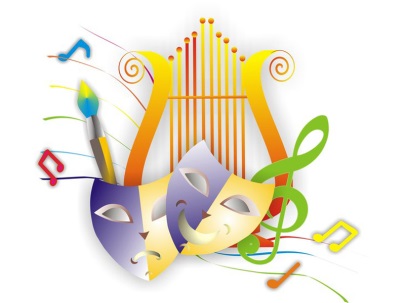 Афиша праздничных мероприятийна сентябрь 2018 годаДата и время проведенияНаименование мероприятияМесто проведенияВозра-стные ограни-ченияВходКонтактные данные,e-mail24 августа – 23 сентября 2018 годаВыставка медиа-книги-художника «Лоции»г. Тула, пр. Ленина, д.25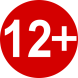 Взрослый – 100р., школьники, студенты, пенсионеры – 50р.Тел: +7 (4872) 70-40-58В течение месяцаЭкспозиция «Старая тульская аптека» (экскурсии, мастер-классы)г. Тула, пр. Ленина, д.27Взрослый – 100р., школьники, студенты, пенсионеры – 50р.Тел: +7 (4872) 70-40-58В течение месяцаЭкспозиция, посвященная Тульской оборонительной операции 1941 годап. Ленинский, ул. Ленина, д.3Взрослый – 50р., школьники, студенты, пенсионеры – 25р.Тел: +7 (4872) 70-40-58В течение месяцаЭкспозиция в родовой усадьбе выдающегося русского мыслителя, поэта, основоположника русской религиозной философии Алексея Степановича Хомякова (экскурсии по экспозиции и территории усадьбы)г. Тула, Ленинский район, п. Октябрьский, д.1Взрослый – 50р., школьники, студенты, пенсионеры – 25р.Тел: +7 (4872) 70-40-58Каждый понедельникДуховное воспитание священнослужителяпротоиереяВячеслава Ковалевскогос жителями п. Прилепыв рамках проекта «Все свои»МБУК «Культурно - досуговое объединение»Филиал «Прилепский»п. Прилепы,ул. Буденного, д.9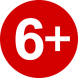 Вход свободныйТел.8(4872)77-32-5477-31-91Еmail:tula-mbuk_kdo@tularegion.org1 сентября 2018 года –30 сентября 2018 годаВыставка «Народного коллектива» студии изобразительного искусства «Палитра» «Цветет ковыль», посвященная Дню воинской славы России.МАУК «КДС»«Центр культуры и досуга»г. Тула, ул. Металлургов,22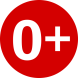 ВходсвободныйТел.8(4872)45-50-77,Еmail:tsckid@yandex.ru1 сентября 2018 года10.00«День знаний». Школа №3.Закрытое мероприятие.МАУК «КДС»«Городской концертный зал»Советская,2Тел.8(4872)55-05-26Еmail:gkzmuk@tularegion.org1 сентября2018 года10.00 часТоржественное мероприятие«День знаний»,посвященноеДню знаний(совместно с МБОУ ЦО №46)МБУК «Культурно - досуговое объединение»филиал «Концертный зал «Орион»п. Ленинский, ул. Ленина д.1Вход свободныйТел.8(4872)72-60-96Еmail:tula-mbuk_kdo@tularegion.org1 сентября2018 года10.00Торжественная линейка, посвящённая Дню ЗнанийМБУК «Культурно - досуговое объединение»Филиал «Плехановский»п. Плеханово,ул. Заводская , д.19(площадь МБОУ ЦО №56)Вход свободныйТел. 8 (4872)75-22-29Еmail:tula-mbuk_kdo@tularegion.org1 сентября2018 года12.00 часТоржественное мероприятие«День знаний»посвященноеДню знаний(совместно с МБОУ ЦО №46)МБУК «Культурно - досуговое объединение»филиал «Концертный зал «Орион»п. Ленинский, ул. Ленина д.1Вход свободныйТел.8(4872)72-60-96Еmail:tula-mbuk_kdo@tularegion.org1 сентября 2018 года12:00Игровая программа «День знаний».МАУК «КДС»ДК Хомяково, Берёзовская, 2.ВходсвободныйТел.8(4872)43-62-71Еmail:gkzmuk@tularegion.org1 сентября 2018 года12:00День открытых дверей«Будущее начинается сегодня»(ко Дню знаний)Центральная районная библиотекаЛенинский район, пос. Ленинский,ул. Ленина, д.5Вход свободныйТел:+7(4872)72-53-92Email: tbs_srb@tularegion.org1 сентября2018 года13.00Игровая программа «Искатели приключений»в рамках празднованияДня поселкаМБУК «Культурно - досуговое объединение»филиал «Шатский»п. Шатск,ул. Садовая, д.1-аВход свободныйТел.8(4872)77-32-5477-31-91Еmail:tula-mbuk_kdo@tula1 сентября2018 года14.00Любительские соревнования на самокатах, роликах, беговелах«Быстро-Детки»в рамках празднованияДня поселкаМБУК «Культурно - досуговое объединение»филиал «Шатский»п. Шатск,ул. Садовая, д.1-аВход свободныйТел.8(4872)77-32-5477-31-91Еmail:tula-mbuk_kdo@tula1 сентября 2018 года14.4515.5216.5017.56Тематический рейс тульского троллейбуса творчества «Субботняя улитка»«Под куполом – небо!»Маршрут троллейбуса№ 1120р.Тел.8(4872)45-50-77,45-52-49Еmail:tsckid@yandex.ru1 сентября2018 года15.00Любительские соревнованияпо мини-футболув рамках празднованияДня поселкаМБУК «Культурно - досуговое объединение»филиал «Шатский»п. Шатск,ул. Садовая, д.1-аВход свободныйТел.8(4872)77-32-5477-31-91Еmail:tula-mbuk_kdo@tula1 сентября2018 года15.00Квест «Попутчики»в рамках празднованияДня поселкаМБУК «Культурно - досуговое объединение»филиал «Шатский»п. Шатск,ул. Садовая, д.1-аВход свободныйТел.8(4872)77-32-5477-31-91Еmail:tula-mbuk_kdo@tula1 сентября 2018 года16.00Игровая программа, «Здравствуй школа»посвящённая Дню ЗнанийМБУК  «Культурно - досуговое объединение»Филиал «Прилепский»отдел «Ильинский»п. Ильинкаул. Центральная д.19а  к.1Вход свободныйТел.8(4872)77-32-5477-31-91Еmail:tula-mbuk_kdo@tularegion.org1 сентября 2018 года17.00Праздничная программако Дню поселка«Цвети мой край»- зона активныхдетских игр,-фото зона,-выставка декоративно прикладного творчества,-концертная программав рамках проекта«Традиции большой страны»МБУК «Культурно - досуговое объединение»Филиал «Богучаровский»отдел «Рождественский»п. Рождественский,ул. 40 лет Октября, д.1Вход свободныйТел.8(4872)72-68-34Еmail:tula-mbuk_kdo@tularegion.org1 сентября2018 года17.00Игровая программа,«Звенит звонок веселый»посвящённая Дню ЗнанийМБУК «Культурно - досуговое объединение»Филиал «Прилепский»Отдел «Сергиевский»п. Сергиевский,ул. Центральная,18Вход свободныйТел.8(4872)77-32-5477-31-91Еmail:tula-mbuk_kdo@tularegion.org1 сентября2018 года18.00Концертная программа «Колесо фортуны»в рамках празднованияДня поселкаМБУК «Культурно - досуговое объединение»филиал «Шатский»п. Шатск,ул. Садовая, д.1-аВход свободныйТел.8(4872)77-32-5477-31-91Еmail:tula-mbuk_kdo@tula1 сентября2018 года19.00Танцевальный вечердля подростков«А за окном сентябрь…»в рамках проекта«Ищем новые форматы»МБУК «Культурно - досуговое объединение»Филиал «Богучаровский»Отдел «Архангельский»c. Архангельское,ул. Промышленная, д.2Вход свободныйТел.8(4872)72-68-34Еmail:tula-mbuk_kdo@tularegion.org1 сентября2018 года21.00Музыкально-танцевальная программа«В ритме танца»в рамках празднованияДня поселкаМБУК «Культурно - досуговое объединение»филиал «Шатский»п. Шатск,ул. Садовая, д.1-аВход свободныйТел.8(4872)77-32-5477-31-91Еmail:tula-mbuk_kdo@tula2 сентября 2018 года18.00Детская игровая программа «Давайте смеяться, давайте дружить!»в рамках проекта«Дни двора 2018»д. МызаВход свободныйТел.8(4872)72-25-03Еmail:tula-mbuk_kdo@tularegion.org3 сентября 2018 года12.00Познавательная программа «Посвящение в первоклассники»МБУК «Культурно - досуговое объединение»Филиал «Рассветский»п. Рассвет, д. 44(МБОУ «ЦО № 52 им. В. В. Лапина»)Вход свободныйТел.8(4872)72-35-81Еmail:tula-mbuk_kdo@tularegion.org3 сентября 2018 года17.00Квест – игра«В поисках знаний»,посвященныхДня знанийМБУК «Культурно - досуговое объединение»филиал «Культурно-спортивный комплекс»п. Ленинский,ул. Гагарина, д. 9Вход свободныйТел.8(4872)77-32-5477-31-91Еmail:tula-mbuk_kdo@tularegion.org3 сентября 2018 года18:00Праздник двора, посвященный Дню города.ул. Пузакова, д.76.ВходсвободныйТел.8(4872)43-62-71Еmail:gkzmuk@tularegion.org4 сентября 2018 года10:30Игра-путешествие«Страницы добра и радости»(ко Дню знаний)Городская библиотека № 22(г. Тула, ул. Бондаренко, д. 11)Вход свободныйТел:+7(4872) 48-56-76Email: tbs_bibl22@tularegion.org4 сентября 2018 года12:00Познавательная встреча«Лев Толстой – детям»ЦГБ им. Л.Н. Толстогог. Тула, ул. Болдина, д. 149/10Вход свободныйТел:+7(4872) 35-34-38Email: tbs_sgb@tularegion.org4 сентября 2018 года15.00Любительское соревнование по мини-футболу (мальчики), посвященное Дню ЗнанийМБУК «Культурно - досуговое объединение»Филиал «Барсуковский»Отдел «Барсуковский»п. Барсуки,ул. Ленина, д.12Вход свободныйТел.8(4872)77-32-92Еmail:tula-mbuk_kdo@tularegion.org4 сентября 2018 года17.00Праздник двора, посвященный Дню городаГ. Тула, пос. ТрудовойДетская площадкаВходсвободныйТел.8(4872)33-08-11Еmail:gkzmuk@tularegion.org4 сентября 2018 года17:00Литературный час«Толстой велик, и в этом тайна…»Шатский БПЛенинский район, п. Шатск,ул. Садовая, д. 1-АВход свободныйEmail: tbs_shatskijbp@tularegion.org4 сентября2018 года18.00День открытых дверей«Мы открываем двери в мир искусства!»МБУК «Культурно-досуговое объединение»Филиал «Рассветский»Отдел «Михалковский»п. Михалково,ул. Карбышева, 20 аВход свободныйТел.8(4872)50-86-63Еmail:tula-mbuk_kdo@tularegion.org4 сентября 2018 года18.00Праздник двора, посвященный Дню города.ул. Вильямса, д. 26ВходсвободныйТел.8(4872)45-50-77,45-52-49Еmail:tsckid@yandex.ru5 сентября 2018 года11:00 – 19:00Экскурсионная видео-беседка«Л.Н. Толстой и его герои, запечатленные в камне»ЦГБ им. Л.Н. Толстогог. Тула, ул. Болдина, д. 149/10Вход свободныйТел:+7(4872) 35-34-38Email: tbs_sgb@tularegion.org5 сентября 2018 года13:30Литературный час«Путешествие по Ясной Поляне»Модельная библиотека № 3им. В.Ф. Рудневаг. Тула, ул. Октябрьская, д. 201Вход свободныйТел:+7(4872) 43-03-14Email: tbs_bibl3@tularegion.org5 сентября2018 года18.00Музыкальная викторина«Сказки о животных»в рамках проекта«Расти, играй»МБУК «Культурно - досуговое объединение»Филиал «Богучаровский»Отдел «Архангельский»c. Архангельское,ул. Промышленная, д.2Вход свободныйТел.8(4872)72-68-34Еmail:tula-mbuk_kdo@tularegion.org5 сентября 2018 года18.00Праздник двора, посвященный Дню города.ул.Степанова,д. 33ВходсвободныйТел.8(4872)45-50-77,45-52-49Еmail:tsckid@yandex.ru5 сентября 2018 года18:00Праздник двора, посвященный Дню города.пос. Хомяково, ул. Хомяковская, д.35.ВходсвободныйТел.8(4872)43-62-71Еmail:gkzmuk@tularegion.org5 сентября 2018 года18.00«В Туле живу, Тулу люблю, Тулой горжусь»Пос.Менделеевский,ул.М.Горького,13ВходсвободныйТел.8(4872)33-08-11Еmail: gkzmuk@tularegion.org5 сентября 2018 года19.00День открытых дверей«Творчество – источник вдохновения!»МАУК «КДС»Дом культуры «Косогорец»Гагарина 2ВходсвободныйТел.8(4872)23 -72 -88, 23- 69-63Еmail:kosogorec@tularegion.org6 сентября 2018 года10:30Громкие чтения«Читаем Толстого, смотрим Толстого»Городская библиотека № 21г. Тула, п. Южный,ул. Шахтерская, д. 49-БВход свободныйТел:+7(4872) 31-49-41Email: tbs_bibl21@tularegion.org6 сентября 2018 года11:00Литературно-познавательный журнал«Наш великий земляк»Детская библиотека № 13им. А.А. Любомудроваг. Тула, ул. Кирова, д. 26, корп. 1Вход свободныйТел:+7(4872) 40-26-61Email: tbs_bibl13@tularegion.org6 сентября 2018 года12:00Литературное путешествие«Читаем и познаем мир вместе с Львом Толстым»ЦГБ им. Л.Н. Толстогог. Тула, ул. Болдина, д. 149/10Вход свободныйТел:+7(4872) 35-34-38Email: tbs_sgb@tularegion.org6 сентября 2018 года12:00Литературный час«Великий Лев»Центральная районная библиотекаЛенинский район, пос. Ленинский,ул. Ленина, д.5Вход свободныйТел:+7(4872) 72-53-92Email: tbs_srb@tularegion.org6 сентября 2018 года13:00Час литературного краеведения«Мудрое слово Толстого»Модельная библиотека № 1г. Тула, ул. Новомосковская, д. 9Вход свободныйТел:+7(4872) 37-10-91, 37-13-86Email: tbs_bibl1@tularegion.org6 сентября 2018 года15.00Видео-презентация «Здоровый образ жизни - залог успешного будущего»в рамках проекта«В движении»МБУК  «Культурно - досуговое объединение»Филиал «Прилепский»отдел «Ильинский»п. Ильинкаул. Центральная д.19а  к.1Вход свободныйТел.8(4872)77-32-5477-31-91Еmail:tula-mbuk_kdo@tularegion.org6 сентября2018 года17.00Детский городок«Дружба крепкая»-игровая программа;-мастер классы;- конкурс рисунка на асфальтев рамках проекта«Расти, играй»МБУК «Культурно - досуговое объединение»Филиал «Богучаровский»п.МолодежныйВход свободныйТел.8(4872)72-68-34Еmail:tula-mbuk_kdo@tularegion.org6 сентября 2018 года17.00Праздник Привокзального районаБолдина ,98Сквер ТНИТИВходсвободныйТел.8(4872)23 -72 -88, 23- 69-63Еmail:kosogorec@tularegion.org6 сентября 2018 года18.00День открытых дверей«Добро пожаловать!»МАУК «КДС»Дом культуры «Южный»Г. Тула, пос. Менделеевский, ул. М.Горького, д.13ВходсвободныйТел.8(4872)33-08-11Еmail: gkzmuk@tularegion.org6 сентября 2018 года18.00концертнародного хора русской песни «ВЕСНОВЕЙ» «Родные напевы», посвящённый Дню городаДКиДЩегловская засека,34ВходсвободныйТел.8(4872)41-27-42Еmail:gkzmuk@tularegion.org6 сентября 2018 года18.00Праздник двора, посвященный Дню города.Ул. Калинина, д. 24 к. 3ВходсвободныйТел.8(4872)45-50-77,45-52-49Еmail:tsckid@yandex.ru7 сентября 2018 года10:30Виртуальное путешествие«В гостях у Толстого: Ясная поляна»Городская библиотека № 22г. Тула, ул. Бондаренко, д. 11Вход свободныйТел:+7(4872) 48-56-76Email: tbs_bibl22@tularegion.org7 сентября 2018 года10:30Литературная игра«Путешествие в мир Толстого»Городская библиотека № 21г. Тула, п. Южный,ул. Шахтерская, д. 49-БВход свободныйТел:+7(4872) 31-49-41Email: tbs_bibl21@tularegion.org7 сентября 2018 года12:00Литературный  час«Лев Толстой в стране детства»Богучаровский БПЛенинский район,п. Октябрьский, д. 113Вход свободныйТел:+7(4872) 72-67-74Email: tbs_bogucharovskijbp@tularegion.org7 сентября 2018 года13:00Тематический вечер«Из рода Толстых.Александра Львовна Толстая»Городская библиотека № 4г. Тула, ул. Металлургов, д. 34Вход свободныйТел:+7(4872) 45-52-02Email: tbs_bibl4@tularegion.org7 сентября 2018 года13:30Видео-лекторий«Слово во славу Толстого»Модельная библиотека № 14г. Тула, ул. Металлургов, д. 2-АВход свободныйТел:+7(4872) 40-70-00Email: tbs_bibl14@tularegion.org7 сентября 2018 года14:00Час краеведения«Земля Левши, земля Толстого»Торховский БПЛенинский район, п. Торохово,ул. Центральная д. 22Вход свободныйEmail: tbs_shatskijbp@tularegion.org7 сентября2018 года16.00Громкое чтение стихотворений«Прямой разговор», посвященное 95-летию со дня рождения поэта Э. АсадоваМБУК «Культурно - досуговое объединение»Филиал «Рассветский»Отдел «Зайцевский»с. Зайцево,ул. Новая, д.1(площадь)Вход свободныйТел.8(4872)72-43-24Еmail:tula-mbuk_kdo@tularegion.org7 сентября 2018 года16.00Праздник «Всё по-советски!»МАУК «КДС»«Городской концертный зал»Советская,2ВходсвободныйТел.8(4872)55-04-42Еmail:gkzmuk@tularegion.org7 сентября 2018 года17.00Концертно - развлекательная программа «День села Алешня»:- зона тихих игр,- выставка декоративно-прикладного творчества, -работа аниматора в костюме ростовой куклыМБУК «Культурно - досуговое объединение»Филиал «Федоровский»отдел «Алешинский»с. Алешня(спортивная площадка,рядом ул. Победы, д. 2а)Вход свободныйТел.8(4872)77-49-18Еmail:tula-mbuk_kdo@tularegion.org7 сентября 2018 года17.00Семейное спортивное мероприятие «Папа, мама, я – спортивная семья» в рамках проекта «В движении»МБУК «Культурно - досуговое объединение»Филиал «Прилепский»п. Прилепы,ул. Буденного, д.9Вход свободныйТел.8(4872)77-32-5477-31-91Еmail:tula-mbuk_kdo@tularegion.org7 сентября 2018 года17.00Познавательная игровая программа для детей и взрослых  «Уголок родного края – Щегловская засека»   (Игровая программа,  лекция и викторина по теме лекции  «История основания Щегловской засеки»)ДКиДВходсвободныйТел.8(4872)41-27-42Еmail:gkzmuk@tularegion.org7 сентября 2018 года18:00День поселка Хомяково.Четвертый ежегодный фестиваль урожая «Сытый хомячок».МАУК «КДС»ДК Хомяково, Берёзовская, 2.ВходсвободныйТел.8(4872)43-62-71Еmail:gkzmuk@tularegion.org7 сентября 2018 года18.00Концерт, посвященныйпразднованию Дня города,совместно с Главным управлениемпо Пролетарскомутерриториальному округу.Детский паркПролетарского районаВходсвободныйТел.8(4872)45-50-77,45-52-49Еmail:tsckid@yandex.ru8 сентября2018 года11.00Любительское соревнование по волейболу, посвященное Дню знанийМБУК «Культурно - досуговое объединение»Филиал «Барсуковский»Отдел «Барсуковский»п. Барсуки,ул. Ленина, д.12Вход свободныйТел.8(4872)77-32-92Еmail:tula-mbuk_kdo@tularegion.org8 сентября 2018 года13.00Любительское соревнование по мини-футболу (мужчины), в рамках празднованияДня города Тулы и Тульской областиМБУК «Культурно-досуговое объединение»Филиал «Барсуковский»Отдел «Барсуковский»п. Барсуки,ул. Ленина, д.12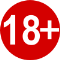 Вход свободныйТел.8(4872)77-32-92Еmail:tula-mbuk_kdo@tularegion.org8 сентября 2018 года14.00Познавательно-игровая программа для детей «Путешествие в страну знаний»МБУК «Культурно - досуговое объединение»филиал «Прилепский»отдел  «Старобасовский»,д. Старое Басово, д.38Вход свободныйТел.8(4872)77-32-5477-31-91Еmail:tula-mbuk_kdo@tularegion.org8 сентября 2018 года14:00Толстой - Festк 190-летию со дня рождения Л.Н. ТолстогоМУК «Тульская библиотечная система»(сквер у памятника Л.Н. Толстому)Вход свободныйТел:+7(4872) 35-53-67Email: muk_tbs@tularegion.org8 сентября 2018 года14:00Толстой – FestМУК «Тульская библиотечная система»сквер у памятника Л.Н. ТолстомуВход свободныйТел:+7(4872) 35-53-67Email: muk_tbs@tularegion.org8 сентября 2018 года14:00Конкурс рисунков«Лев Толстой – детям»Алешинский БПЛенинский район, с. Алешня,ул. Победы, д. 4-АВход свободныйEmail: tbs_fedorovskijbp@tularegion.org8 сентября 2018 года14.4515.5216.5017.56Тематический рейс тульского троллейбуса творчества «Субботняя улитка»«С Днем рождения, любимый город!»Маршрут троллейбуса№ 1120р.Тел.8(4872)45-50-77,45-52-49Еmail:tsckid@yandex.ru8 сентября2018 года15.00Развлекательная программа«Школьная пора!»в рамках проекта"Расти! Играй!"МБУК «Культурно-досуговое объединение»Филиал «Рассветский»Отдел «Михалковский»п. Михалково,ул. Карбышева, 20 аВход свободныйТел.8(4872)50-86-63Еmail:tula-mbuk_kdo@tularegion.org8 сентября 2018 года15:00Вечер-встреча«Никольское-Вяземское - фамильное имение Толстых»Городская библиотека № 6г. Тула, ул. Серебровская, д. 26Вход свободныйТел:+7(4872) 55-99-11Email: tbs_bibl6@tularegion.org8 сентября 2018 года16:00Викторина«Когда в мире есть Толстой»Архангельский БПЛенинский район, с. Архангельское, ул. Промышленная д. 2Вход свободныйТел:+7(4872) 72-20-77Email: tbs_bogucharovskijbp@tularegion.org8 сентября 2018 года16:00Литературное путешествие«От кремля до Поля Куликова»Алешинский БП(Ленинский район, с. Алешня,ул. Победы, д. 4-А)Вход свободныйEmail: tbs_fedorovskijbp@tularegion.org8 сентября2018 года16.00Праздничная программа«День посёлка»Концертная площадка:-театрализованное представление,-выступления участников клубных формирований,-поздравления;-Игротека;-батут;-Зона исторического  экскурса: «Жизнь поселка Торхово»в рамках проекта«Традиции большой страны»МБУК «Культурно - досуговое объединение»МБУК «Культурно - досуговое объединение»Филиал «Богучаровский»отдел «Торховский»п. Торхово,ул. Центральная, д.24Вход свободныйТел.8(4872)72-68-34Еmail:tula-mbuk_kdo@tularegion.org8 сентября2018 года17.00Детское  оздоровительно-досуговое мероприятие«Быстрее! Выше! Сильнее!»в рамках празднованияДня города Тулы и Тульской области иДня поселкаи в рамках проекта«Расти! Играй!»МБУК «Культурно - досуговое объединение»филиал «Концертный зал «Орион»п. Ленинский, ул. Ленина д.1(площадь)Вход свободныйТел.8(4872)72-60-96Еmail:tula-mbuk_kdo@tularegion.org8 сентября 2018 года17.00Детская дискотека«Танцуем вместе»МБУК «Культурно - досуговое объединение»Филиал «Прилепский»отдел «Крутенский»д. Крутое, д.6аВход свободныйТел.8(4872)77-32-5477-31-91Еmail:tula-mbuk_kdo@tularegion.org8 сентября 2018 года17.00День открытых дверей«Планета талантов»МБУК «Культурно - досуговое объединение»Филиал «Прилепский»Отдел «Сергиевский»п. Сергиевский,ул. Центральная,18Вход свободныйТел.8(4872)77-32-5477-31-91Еmail:tula-mbuk_kdo@tularegion.org8 сентября2018 года18.00Народное гулянье ко Дню посёлка«Село пело и плясало»:- арт - зона, -фото – зона, -игровая площадка,-концертная программа,- выставка достижений,- Благотворительная акция  "Гардероб"в рамках проекта«Традиции большой страны»МБУК «Культурно - досуговое объединение»Филиал «Богучаровский»Отдел «Архангельский»c. Архангельское,ул. Промышленная, д. 2Вход свободныйТел.8(4872)72-68-34Еmail:tula-mbuk_kdo@tularegion.org8 сентября 2018 года18.00День поселка «Россия, Вперед!»МБУК «Культурно-досуговое объединение»Филиал «Прилепский» отдел «Ильинский»п. Петелино,ул. Школьнаяд.1 к (стадион)Вход свободныйТел.8(4872)77-32-5477-31-91Еmail:tula-mbuk_kdo@tularegion.org8 сентября 2018 года18.00Праздничная программа «Край родной, навек любимый», в рамках празднованияДня города Тулы и Тульской области  в рамках проекта «День двора-2018»:Концерт «Я славлю город свой родной»Арт-зона «Я люблю Тулу» (Мастер-класс по изготовлению объемных поделок из бумаги, раскраски)Фото-зона с ростовыми кукламиСоревнования по игре в городкиМБУК «Культурно - досуговое объединение»Филиал «Барсуковский»п. Барсуки,ул. Советская, д.16аВход свободныйТел.8(4872)77-32-92Еmail:tula-mbuk_kdo@tularegion.org8 сентября2018 года18.00Праздник дворав рамках празднованияДня города Тулы и Тульской области и  проекта«Дни двора 2018»МБУК «Культурно-досуговое объединение»Филиал «Рассветский»п. Рассвет, д. 38(детский сквер «Золотой петушок»)Вход свободныйТел.8(4872)72-35-81Еmail:tula-mbuk_kdo@tularegion.org8 сентября2017 года18.00Праздник«Люблю тебя я всей душой!»в рамках празднованияДня города Тулы и Тульской области и  проекта«Дни двора 2018»МБУК «Культурно-досуговое объединение»Филиал «Рассветский»отдел «Иншинский»п. Иншинский, д.22Вход свободныйТел.8(4872)72-25-03Еmail:tula-mbuk_kdo@tularegion.org8 сентября2018года18.00День открытых дверей«Творческие горизонты или в   сезон по-новому»МБУК «Культурно - досуговое объединение»Филиал «Плехановский»п. Плеханово,ул. Заводская, д.17аВход свободныйТел. 8 (4872)75-22-29Еmail:tula-mbuk_kdo@tularegion.org8 сентября 2018 года18.30Детская игровая программа «Тульские прянички»в рамках празднованияДня города Тулы и Тульской областиМБУК «Культурно - досуговое объединение»филиал «Культурно-спортивный комплекс»п. Ленинский,ул. Гагарина, д. 9Вход свободныйТел.8(4872)77-32-5477-31-91Еmail:tula-mbuk_kdo@tularegion.org8 сентября2018 года19.00Развлекательная программа«День города»в рамках празднованияДня города Тулы и Тульской области:- арт -объект «Самоварный иллюзион»-выступление вокальных и хореографических коллективов-Конкурс пенальти, жонглирование, дриблинг-DJ - Set-развлекательные площадки  (батут, аквагрим, шарики, попкорн, сладкая вата)в рамках  проекта«Традиции большой страны»МБУК «Культурно - досуговое объединение»Филиал «Плехановский»п. Плеханово,ул. Заводская, д.17а(площадь филиала)Вход свободныйТел. 8 (4872)75-22-29Еmail:tula-mbuk_kdo@tularegion.org8 сентября2018 года19.00Праздничный концерт«Тебе поем  любимый город»в рамках празднованияДня города Тулы и Тульской области иДня поселка и в рамках проекта«Все свои»МБУК «Культурно - досуговое объединение»филиал «Концертный зал «Орион»п. Ленинский, ул. Ленина д.1(площадь)Вход свободныйТел.8(4872)72-60-96Еmail:tula-mbuk_kdo@tularegion.org8 сентября 2018 года19.00Концертная программа«Город моей мечты»в рамках празднованияДня города Тулы и Тульской областиМБУК «Культурно - досуговое объединение»филиал «Шатский»п. Шатск,ул. Садовая, д.1-аВход свободныйТел.8(4872)77-32-5477-31-91Еmail:tula-mbuk_kdo@tula8 сентября 2018 года19.30Концертная программа«С праздником, любимый город»в рамках празднованияДня города Тулы и Тульской областиМБУК «Культурно - досуговое объединение»филиал «Культурно-спортивный комплекс»п. Ленинский,ул. Гагарина, д. 9Вход свободныйТел.8(4872)77-32-5477-31-91Еmail:tula-mbuk_kdo@tularegion.org8 сентября 2018 года20.30Дискотека«В ритмах города»в рамках празднованияДня города Тулы и Тульской областиив рамках проекта «Все свои»- праздничный салютМБУК «Культурно - досуговое объединение»филиал «Культурно-спортивный комплекс»п. Ленинский,ул. Гагарина, д. 9Вход свободныйТел.8(4872)77-32-5477-31-91Еmail:tula-mbuk_kdo@tularegion.org8 сентября2018 года21.00Танцевальная вечерника«Ритмы города»в рамках празднованияДня города Тулы и Тульской области иДня поселка в рамках проекта«Ищем новые форматы»-праздничный салютМБУК «Культурно - досуговое объединение»филиал «Концертный зал «Орион»п. Ленинский, ул. Ленина д.1(площадь)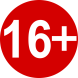 Вход свободныйТел.8(4872)72-60-96Еmail:tula-mbuk_kdo@tularegion.org9 сентября 2018 года10:00 - 18:00Литературный марафон«Доброе слово для всей земли»Городская библиотека № 18г. Тула, Скуратовский м-н, д. 1Вход свободныйТел:+7(4872) 31-33-46Email: tbs_bibl18@tularegion.org9 сентября2018года11.00День открытых дверей«Снова рядом, снова вместе»- круглый стол,- мастер-классМБУК «Культурно - досуговое объединение»Филиал «Богучаровский»Отдел «Архангельский»c. Архангельское,ул. Промышленная, д.2Вход свободныйТел.8(4872)72-68-34Еmail:tula-mbuk_kdo@tularegion.org9 сентября 2018 года18.00День открытых дверей ГКЗ.МАУК «КДС»«Городской концертный зал»Советская,2ВходсвободныйТел: +7(4872)55-04-42Еmail:gkzmuk@tularegion.org10 сентября 2018 года13:30Вечер-посвящение«Добрый свет гения»(в рамках проекта«Открой свой город заново)Библиотечно-информационный комплексг. Тула, Красноармейский, пр., д. 1Вход свободныйТел:+7(4872) 55-49-47Email: tbs_bik@tularegion.org10 сентября 2018 года14.00Детская игровая программа «Смехопанорама»в рамках проекта"Расти! Играй!"МБУК «Культурно - досуговое объединение»Филиал «Рассветский»п. Рассвет, д. 35Вход свободныйТел.8(4872)72-35-81Еmail:tula-mbuk_kdo@tularegion.org10 сентября 2018 года15:00Литературно-краеведческий праздник«Юная читающая Тула»Модельная библиотека № 1г. Тула, ул. Новомосковская, д. 9Вход свободныйТел:+7(4872) 37-10-91, 37-13-86Email: tbs_bibl1@tularegion.org10 сентября2018 года16.00Конкурс детского рисунка «Осень – раскрасавица»в рамках проекта «Мастерская»МБУК «Культурно - досуговое объединение»Филиал «Федоровский»отдел «Алешинский»с. Алешня,ул. Центральная, д.35Вход свободныйТел.8(4872)77-49-18Еmail:tula-mbuk_kdo@tularegion.org10 сентября2017 года19.00Открытое танцевальное пространство«Танцы в массы!. Zumba»в рамках проекта"В движении"МБУК «Культурно - досуговое объединение»Филиал «Рассветский»отдел «Иншинский»п. Иншинский, д.22Вход свободныйТел.8(4872)72-25-03Еmail:tula-mbuk_kdo@tularegion.org11 сентября 2018 года12:00Литературный вечер«Писатель, мыслитель, пророк»Городская библиотека № 20им. А.С. Пушкинаг. Тула, ул. М. Горького, д. 20Вход свободныйТел:+7(4872) 34-12-64Email: tbs_bibl20@tularegion.org 11 сентября 2018 года12:00Литературно-краеведческий час«Слово о Толстом»Городская библиотека № 15г. Тула, ул. М. Жукова, д. 8-БВход свободныйТел:+7(4872) 39-51-53Email: tbs_bibl15@tularegion.org11 сентября2018года14.00Детская игровая программа«День знаний»                                 - зона активныхдетских игр,-арт-зонав рамках проекта«Расти, Играй!»МБУК «Культурно - досуговое объединение»Филиал «Богучаровский»отдел «Рождественский»п. Рождественский,ул. 40 лет Октября, д.1Вход свободныйТел.8(4872)72-68-34Еmail:tula-mbuk_kdo@tularegion.org11 сентября 2018 года15.00Любительское соревнование по мини-футболу (мальчики) в рамках празднованияДня города Тулы и Тульской областиМБУК «Культурно - досуговое объединение»Филиал «Барсуковский»Отдел «Барсуковский»п. Барсуки,ул. Ленина, д.12Вход свободныйТел.8(4872)77-32-92Еmail:tula-mbuk_kdo@tularegion.org11 сентября 2018 года16.00Любительский турнирпо морскому боюв рамках проекта«Расти и играй»МБУК «Культурно - досуговое объединение»филиал «Культурно-спортивный комплекс»п. Ленинский,ул. Гагарина, д. 9Вход свободныйТел.8(4872)77-32-5477-31-91Еmail:tula-mbuk_kdo@tularegion.org11 сентября 2018 года17.00Праздник двора, посвященный  Дню городаГородской переулок д. 17ВходсвободныйТел.8(4872)33-08-11Еmail: gkzmuk@tularegion.org12 сентября 2018 года11:00Утренник«Лев Николаевич Толстой – детям»Городская библиотека № 6г. Тула, ул. Серебровская, д. 26Вход свободныйТел:+7(4872) 55-99-11Email: tbs_bibl6@tularegion.org12 сентября 2018 года12:30Литературный час«Яснополянская школа»Городская библиотека № 19г. Тула, п. Хомяково,ул. Березовская, д. 2Вход свободныйТел:+7(4872) 43-62-88Email: tbs_bibl19@tularegion.org 12 сентября 2018 года14.00День открытых дверей.МАУК «КДС»«Центр культуры и досуга»г. Тула, ул. Металлургов,22ВходсвободныйТел.8(4872)45-50-77,45-52-49Еmail: tsckid@yandex.ru12 сентября2018 года16.00Интерактивнаяпознавательная игра«Мы играем, не скучаем»в рамках проекта«Расти! Играй!МБУК «Культурно - досуговое объединение»филиал «Концертный зал «Орион»отдел «Обидимский»п. Обидимо,ул. Школьная , д.4Вход свободныйТел.8(4872)72-60-96Еmail:tula-mbuk_kdo@tularegion.org12 сентября2018 года16.00Лекторий  для детей младшего школьного возраста«Безопасный интернет»в рамках  проекта«Все свои»МБУК «Культурно - досуговое объединение»Филиал «Плехановский»п. Плеханово,ул. Заводская, д.17аВход свободныйТел. 8 (4872)75-22-29Еmail:tula-mbuk_kdo@tularegion.org12 сентября 2018 года18.30День открытых дверей. Концерт-презентация творческих коллективов «Его Величество Творчество»МБУК «Культурно - досуговое объединение»Филиал «Барсуковский»п. Барсуки,ул. Советская, д.16аВход свободныйТел.8(4872)77-32-92Еmail:tula-mbuk_kdo@tularegion.org13 сентября 2018 года13.30Показ фильма- видеопособия по антитеррористической безопасности для школьников в рамках Дня солидарности в борьбе с терроризмом.МАУК «КДС»«Центр культуры и досуга»г. Тула, ул. Металлургов,22ВходсвободныйТел.8(4872)45-50-77,45-52-49Еmail:tsckid@yandex.ru13 сентября2018 года16.00Оздоровительно — досуговые  эстафеты«Самый спортивный»в рамках проекта«Клуб на колесах» ипроекта «День двора -2018»МБУК «Культурно - досуговое объединение»филиал «Шатский»с. ЧастоеВход свободныйТел.8(4872)77-32-5477-31-91Еmail:tula-mbuk_kdo@tula13 сентября 2018 года16:00Вечер–общение«Мир глазами фотокамеры»(встреча с фотохудожником Дудиным А.Н.)Библиотечно-информационный комплексг. Тула, Красноармейский, пр., д. 1Вход свободныйТел:+7(4872) 55-49-47Email: tbs_bik@tularegion.org13 сентября 2018 года17.00Праздник двора, посвященный  Дню городаГ. Тула, микрорайон ЛевобережныйВходсвободныйТел.8(4872)33-08-11Еmail:gkzmuk@tularegion.org13 сентября 2018 года17.00Детская игровая программааттракционыМАУК «КДС»Дом культуры «Косогорец»Гагарина 2парковая зонаВходСвободныйаттракционыот 50р.Тел.8(4872)23 -72 -88, 23- 69-63Еmail:kosogorec@tularegion.org14 сентября 2018 года10:30Игра-путешествие«Краеведческий сундучок»Городская библиотека № 21г. Тула, п. Южный,ул. Шахтерская, д. 49-БВход свободныйТел:+7(4872) 31-49-41Email: tbs_bibl21@tularegion.org14 сентября 2018 года10:30Час краеведения«Мой город – моя гордость»Городская библиотека № 22г. Тула, ул. Бондаренко, д. 11Вход свободныйТел:+7(4872) 48-56-76Email: tbs_bibl22@tularegion.org14 сентября 2018 года11:30Час исторической информации«Тула самоварная»Библиотечно-информационный комплексг. Тула, Красноармейский, пр., д. 1Вход свободныйТел:+7(4872) 55-49-47Email: tbs_bik@tularegion.org14 сентября2018 года15.00День открытых дверей«Очень рады видеть вас»:-Арт пространство «Цветок желаний»;-зона настольных игр(настольный теннис);- арт  пространство по театрализованной деятельности «Моментальная сказка»;- общее собрание, запись в клубные формирования.МБУК «Культурно - досуговое объединение»Филиал «Богучаровский»отдел «Торховский»п. Торхово,ул. Центральная, д.24Вход свободныйТел.8(4872)72-68-34Еmail:tula-mbuk_kdo@tularegion.org14 сентября2018 года17.00День открытых дверей«Мы рады Вам!»МБУК «Культурно - досуговое объединение»Филиал «Рассветский»отдел «Иншинский»п. Иншинский, д.22Вход свободныйТел.8(4872)72-25-03Еmail:tula-mbuk_kdo@tularegion.org14 сентября 2018 года17.00Мастер-класспо вязанию крючкомв рамках проекта «МастерскаЯ»МБУК «Культурно - досуговое объединение»Филиал «Прилепский»п. Прилепы,ул. Буденного, д.9Вход свободныйТел.8(4872)77-32-5477-31-91Еmail:tula-mbuk_kdo@tularegion.org14 сентября 2018 года17.00Конкурсно - игровая программа «Светофор»в рамкахпропаганды безопасности дорожного движения ипроекта «Расти! Играй!»МБУК «Культурно - досуговое объединение»Филиал «Федоровский»отдел «Алешинский»с. Алешня,ул. Центральная, д.35Вход свободныйТел.8(4872)77-49-18Еmail:tula-mbuk_kdo@tularegion.org14 сентября2018 года18.00Выставка  «Осенняя пора!»в рамках проекта «МастерскаЯ»(работы кружка ДПИ «Капитошка»)МБУК «Культурно - досуговое объединение»Филиал «Рассветский»Отдел «Михалковский»п. Михалково,ул. Карбышева, 20 аВход свободныйТел.8(4872)50-86-63Еmail:tula-mbuk_kdo@tularegion.org14 сентября 2018 года18.00День деревни и села«Люблю тебя в любоевремя года»в рамках проекта«Клуб на колесах» ипроекта «День двора -2018»МБУК «Культурно - досуговое объединение»филиал «Шатский»с. ТеплоеВход свободныйТел.8(4872)77-32-5477-31-91Еmail:tula-mbuk_kdo@tula14 сентября 2018 года18.00Концерт«Я вам спою…»концерт к 30-летиюНатальи Подтягиной и 25-летию её творческой вокальной жизнив рамках проекта «Все свои»МБУК «Культурно - досуговое объединение»Филиал «Рассветский»п. Рассвет, д. 44(МБОУ «ЦО № 52 им. В. В. Лапина»)Вход свободныйТел.8(4872)72-35-81Еmail:tula-mbuk_kdo@tularegion.org14 сентября 2018 года18.00Концерт «Город любимый, город родной» в рамках празднованияДня города Тулы и Тульской области и в рамках проекта «День двора-2018»МБУК «Культурно - досуговое объединение»Филиал «Барсуковский»Отдел «Хрущеский»с. Хрущево,ул. Шкляра, д.1аВход свободныйТел.8(4872)77-32-92Еmail:tula-mbuk_kdo@tularegion.org14 сентября 2018 года20.00Любительское соревнование по баскетболув рамках празднованияДня города Тулы и Тульской областиМБУК «Культурно - досуговое объединение»Филиал «Барсуковский»Отдел «Барсуковский»п. Барсуки,ул. Ленина, д.12Вход свободныйТел.8(4872)77-32-92Еmail:tula-mbuk_kdo@tularegion.org15 сентября 2018 года11.00Любительское соревнование по волейболув рамках празднованияДня города Тулы и Тульской областиМБУК «Культурно-досуговое объединение»Филиал «Барсуковский»Отдел «Барсуковский»п. Барсуки,ул. Ленина, д.12Вход свободныйТел.8(4872)77-32-92Еmail:tula-mbuk_kdo@tularegion.org15 сентября 2018 года13.00День открытых дверей. Презентация творческих коллективов«Знакомьтесь – это мы!»МБУК «Культурно - досуговое объединение»Филиал «Барсуковский»Отдел «Хрущеский»с. Хрущево,ул. Шкляра, д.1аВход свободныйТел.8(4872)77-32-92Еmail:tula-mbuk_kdo@tularegion.org15 сентября 2018 года13.00Конкурсно - игровая программа«Сказочный детектив»в рамках проекта«Расти! Играй!»МБУК «Культурно - досуговое объединение»филиал «Федоровский»отдел «Коптевский»д. Коптево, д. 75Вход свободныйТел.8(4872)77-49-18Еmail:tula-mbuk_kdo@tularegion.org15 сентября 2018 года14.00День открытых дверей«Открывая дверь в искусство»МБУК  «Культурно - досуговое объединение»Филиал «Прилепский»отдел «Ильинский»п. Ильинкаул. Центральная д.19а  к.1Вход свободныйТел.8(4872)77-32-5477-31-91Еmail:tula-mbuk_kdo@tularegion.org15 сентября2018 года17.00День села«Мой край родной навек любимый»МБУК «Культурно - досуговое объединение»Филиал «Рассветский»Отдел «Зайцевский»с. Зайцево,ул. Новая, д.1(площадь)Вход свободныйТел.8(4872)72-43-24Еmail:tula-mbuk_kdo@tularegion.org15 сентября 2018 года17.00День открытых дверей«Ищем новые таланты»МБУК «Культурно - досуговое объединение»Филиал «Прилепский»отдел «Крутенский»д. Крутое, д.6аВход свободныйТел.8(4872)77-32-5477-31-91Еmail:tula-mbuk_kdo@tularegion.org15 сентября 2018 года19.00Музыка аниме.Концерт симфонического оркестра «Ассаи».МАУК «КДС»«Городской концертный зал»Советская,2800-2200Тел.8(4872)55-05-26,55-05-64Еmail:gkzmuk@tularegion.org17 сентября2018 года14.00Игра-путешествие в историю школьных принадлежностей«Школьные помощники»в рамках  проекта«Расти, играй»МБУК «Культурно - досуговое объединение»Филиал «Плехановский»п. Плеханово,ул. Заводская, д.17аВход свободныйТел. 8 (4872)75-22-29Еmail:tula-mbuk_kdo@tularegion.org18 сентября2018 года12.00Тематическая иградля детей«Страна дорожных знаков»в рамкахпропаганды безопасности дорожного движенияМБУК «Культурно - досуговое объединение»филиал «Концертный зал «Орион»п. Ленинский, ул. Ленина д.1Вход свободныйТел.8(4872)72-60-96Еmail:tula-mbuk_kdo@tularegion.org19 сентября2018 года10.00-18.00День открытых дверей«Мы снова рады видеть Вас»- мастер-классы,- родительское собрание,-выставка ДПТ-запись в клубные формированияМБУК «Культурно - досуговое объединение»Филиал «Богучаровский»п. Октябрьский, д.113Вход свободныйТел.8(4872)72-68-34Еmail:tula-mbuk_kdo@tularegion.org19 сентября 2018 года12:00Занимательный урок«Товарищам детям»(к 100-летию со дня рожденияБ. Заходера)Модельная библиотека  № 14г. Тула, ул. Металлургов, д. 2-АВход свободныйТел:+7(4872) 40-70-00Email: tbs_bibl14@tularegion.org19 сентября 2018 года15:00Игровая программа «Весёлое путешествие с пиратами».МАУК «КДС»ДК Хомяково, Берёзовская, 2.ВходсвободныйТел.8(4872)43-62-71Еmail:gkzmuk@tularegion.org19 сентября2018 года18.00Онлайн конкурс фотографий«Твои яркие фото»в рамках  проекта«Все свои»МБУК «Культурно - досуговое объединение»Филиал «Плехановский»п. Плеханово,ул. Заводская, д.17аВход свободныйТел. 8 (4872)75-22-29Еmail:tula-mbuk_kdo@tularegion.org20 сентября 2018 года15.00Познавательная программа для детей«Поле ратной славы», посвященная 638-летию Куликовской битвыМБУК «Культурно - досуговое объединение»Филиал «Барсуковский»п. Барсуки,ул. Советская, д.16аВход свободныйТел.8(4872)77-32-92Еmail:tula-mbuk_kdo@tularegion.org20 сентября 2018 года16.00День открытых дверей«Вперед в будущее»в рамках проекта«Вместе мы»МБУК «Культурно - досуговое объединение»филиал «Культурно-спортивный комплекс»п. Ленинский,ул. Гагарина, д. 9Вход свободныйТел.8(4872)77-32-5477-31-91Еmail:tula-mbuk_kdo@tularegion.org20 сентября2018 года17.30Праздник дворав рамках проекта«Дни двора – 2018»с. ОбидимоМБУК «Культурно-досуговое объединение»филиал «Концертный зал «Орион»отдел «Обидимский»с. ОбидимоВход свободныйТел.8(4872)72-60-96Еmail:tula-mbuk_kdo@tularegion.org20 сентября2018 года17.30Литературный вечер «Великий художник слова», посвященный190-летию со дня рожденияЛ.Н. ТолстогоМБУК «Культурно - досуговое объединение»Филиал «Рассветский»отдел «Иншинский»п. Иншинский, д.22Вход свободныйТел.8(4872)72-25-03Еmail:tula-mbuk_kdo@tularegion.org21 сентября 2018 года16.00Игровая программа«Весёлый перекрёсток»в рамкахпропаганды безопасности дорожного движения и  проекта "Расти! Играй!"МБУК «Культурно - досуговое объединение»Филиал «Рассветский»Отдел «Зайцевский»с. Зайцево,ул. Новая, д.1Вход свободныйТел.8(4872)72-43-24Еmail:tula-mbuk_kdo@tularegion.org21 сентября2018 года16.00Караоке - клуб«Любимые песни»-зона сценического пространствав рамках проекта«Ищем новые форматы»МБУК «Культурно - досуговое объединение»Филиал «Богучаровский»отдел «Торховский»п. Торхово,ул. Центральная, д.24Вход свободныйТел.8(4872)72-68-34Еmail:tula-mbuk_kdo@tularegion.org21 сентября2018 года17.00Праздничная программа«А у нас во дворе»в рамках проекта«Традиции большой страны»МБУК «Культурно - досуговое объединение»Филиал «Богучаровский»д. ПогромноеВход свободныйТел.8(4872)72-68-34Еmail:tula-mbuk_kdo@tularegion.org21 сентября 2018 года17.00День открытых дверей«Приглашаем в мир творчества»МБУК «Культурно - досуговое объединение»Филиал «Прилепский»п. Прилепы,ул. Буденного, д.9Вход свободныйТел.8(4872)77-32-5477-31-91Еmail:tula-mbuk_kdo@tularegion.org21 сентября2018 года18.00Праздник«Любимый сердцу уголок!», посвященный Дню поселка и  в рамках проекта«Дни двора 2018»МБУК «Культурно - досуговое объединение»Филиал «Рассветский»Отдел «Михалковский»п. Михалково,ул. Карбышева, 20 аВход свободныйТел.8(4872)50-86-63Еmail:tula-mbuk_kdo@tularegion.org21 сентября2018 года18.00Концертная программа«День открытых дверей»МБУК «Культурно - досуговое объединение»Филиал «Федоровский»отдел «Алешинский»с. Алешня,ул. Центральная, д.35Вход свободныйТел.8(4872)77-49-18Еmail:tula-mbuk_kdo@tularegion.org22 сентября 2018 года14.00Чаепитие«Пусть осень жизни будет золотая»в рамках проекта«Бодрость и радость»МБУК  «Культурно - досуговое объединение»Филиал «Прилепский»отдел «Ильинский»п. Ильинкаул. Центральная д.19а  к.1Вход свободныйТел.8(4872)77-32-5477-31-91Еmail:tula-mbuk_kdo@tularegion.org22 сентября 2018 года14.00День открытых дверей«В вихре творчества»МБУК «Культурно - досуговое объединение»филиал «Прилепский»отдел  «Старобасовский»,д. Старое Басово, д.38Вход свободныйТел.8(4872)77-32-5477-31-91Еmail:tula-mbuk_kdo@tularegion.org22 сентября 2018 года16.00Чуткие чтения«Лев Толстой – детям»МБУК «Культурно - досуговое объединение»Филиал «Барсуковский»Отдел «Хрущеский»с. Хрущево,ул. Шкляра, д.1аВход свободныйТел.8(4872)77-32-92Еmail:tula-mbuk_kdo@tularegion.org22 сентября2018 года17.00Интеллектуальная развлекательная игра«Игра-разума -2»в рамках  проекта«Все свои»МБУК «Культурно - досуговое объединение»Филиал «Плехановский»п. Плеханово,ул. Заводская, д.17аВход свободныйТел. 8 (4872)75-22-29Еmail:tula-mbuk_kdo@tularegion.org22 сентября 2018 года17.00Любительский турнир по шашкам «Зарядка для ума»в рамках проекта«Расти! Играй!»МБУК «Культурно - досуговое объединение»Филиал «Прилепский»отдел «Крутенский»д. Крутое, д.6аВход свободныйТел.8(4872)77-32-5477-31-91Еmail:tula-mbuk_kdo@tularegion.org22 сентября 2018 года17.00Викторина«Ум хорошо, а два лучше»в рамках проекта «Расти! Играй!»МБУК «Культурно - досуговое объединение»Филиал «Прилепский»Отдел «Сергиевский»п. Сергиевский,ул. Центральная,18Вход свободныйТел.8(4872)77-32-5477-31-91Еmail:tula-mbuk_kdo@tularegion.org22 сентября 2018 года18.00Концерт ансамбля «ПЕСНЯРЫ»МАУК «КДС»«Городской концертный зал»Советская,2600-1200Тел.8(4872)55-05-26,55-05-64Еmail:gkzmuk@tularegion.org23 сентября 2018 года17.00Концерт «Мастер Буфф»МАУК «КДС»«Городской концертный зал»Советская,2Тел.8(4872)55-04-42Еmail:gkzmuk@tularegion.org24 сентября2018 года17.00Детскаяразвлекательная программа«Волшебный мир кино»в рамках проекта«Расти! Играй!»МБУК «Культурно - досуговое объединение»Филиал «Федоровский»отдел «Алешинский»с. Алешня,ул. Центральная, д.35Вход свободныйТел.8(4872)77-49-18Еmail:tula-mbuk_kdo@tularegion.org25 сентября 2018 года18.00Вечер караоке«Мои года-мое богатство»в рамках проекта«Бодрость и радость»(для людей пожилого возраста)МБУК «Культурно - досуговое объединение»филиал «Прилепский»отдел  «Старобасовский»,д. Старое Басово, д.38Вход свободныйТел.8(4872)77-32-5477-31-91Еmail:tula-mbuk_kdo@tularegion.org26 сентября 2018 года12.00Фольклорная игровая программа«Сарафан надела осень»в рамках проекта"Традиции большой страны"МБУК «Культурно - досуговое объединение»Филиал «Рассветский»Отдел «Зайцевский»с. Зайцево,ул. Новая, д.1Вход свободныйТел.8(4872)72-43-24Еmail:tula-mbuk_kdo@tularegion.org26 сентября2018 года16.00Музыкальная гостиная«До, ми, соль»- музыкальная викторина- музыкальные конкурсыМузыкальный календарьв рамках проекта«Расти, играй»МБУК «Культурно - досуговое объединение»Филиал «Богучаровский»отдел «Рождественский»п. Рождественский,ул. 40 лет Октября, д.1Вход свободныйТел.8(4872)72-68-34Еmail:tula-mbuk_kdo@tularegion.org26 сентября 2018 года17.00Фестиваль творчества людей с ограниченными возможностями.«Верь в себя»МАУК «КДС»«Городской концертный зал»Советская,2Вход свободныйТел.8(4872)55-04-42Еmail:gkzmuk@tularegion.org26 сентября2018 года17.30День открытых дверей«Пой вместе  с нами»МБУК «Культурно - досуговое объединение»филиал «Концертный зал «Орион»отдел «Обидимский»п. Обидимо,ул. Школьная ,д.4Вход свободныйТел.8(4872)72-60-96Еmail:tula-mbuk_kdo@tularegion.org27 сентября 2018 года12:30Виртуальное путешествие«В историю ремесел»Богучаровское БПЛенинский район,п. Октябрьский, д. 113Вход свободныйТел:+7(4872) 72-67-74Email: tbs_bogucharovskijbp@tularegion.org27 сентября 2018 года15.00Литературная гостиная«Ах! Как все относительно в мире этом!..», посвященная 95-летию Э.Асадовав рамках проекта«Бодрость и радость»(для людей пожилого возраста)МБУК «Культурно - досуговое объединение»Филиал «Барсуковский»п. Барсуки,ул. Советская, д.16аВход свободныйТел.8(4872)77-32-92Еmail:tula-mbuk_kdo@tularegion.org27 сентября2018 года16.00Литературный дворик«С книгой по жизни»к 45- летию образования Иншинской библиотекиМБУК «Культурно -  досуговое объединение»Филиал «Рассветский»отдел «Иншинский»п. Иншинский, д.22Вход свободныйТел.8(4872)72-25-03Еmail:tula-mbuk_kdo@tularegion.org27 сентября 2018 года17.00Любительская встреча ценителей английского языка «Первое путешествие»в рамках проекта«Бодрость и радость»(для людей пожилого возраста)МБУК «Культурно - досуговое объединение»филиал «Культурно-спортивный комплекс»п. Ленинский,ул. Гагарина, д. 9Вход свободныйТел.8(4872)77-32-5477-31-91Еmail:tula-mbuk_kdo@tularegion.org27 сентября 2018 года19.00Концерт. Эмин.МАУК «КДС»«Городской концертный зал»Советская,21200-4500Тел.8(4872)55-05-26,55-05-64Еmail:gkzmuk@tularegion.org28 сентября 2018 года12:00Обсуждение книги«Мы в ответе за тех, кого приручили»(Антуан де Сент-Экзюпери «Маленький принц»)Модельная библиотека  № 8г. Тула, п. Косая Гора,ул. Гагарина, д.7Вход свободныйТел:+7(4872) 23-03-75Email: tbs_bibl8@tularegion.org28 сентября  2018 года16.00День открытых дверей«Это культурная планета»МБУК «Культурно - досуговое объединение»Филиал «Рассветский»Отдел «Зайцевский»с. Зайцево,ул. Новая, д.1Вход свободныйТел.8(4872)72-43-24Еmail:tula-mbuk_kdo@tularegion.org28 сентября2018 года17.30День открытых дверей«Ярмарка талантов»МБУК «Культурно - досуговое объединение»филиал «Концертный зал «Орион»п. Ленинский, ул. Ленина д.1Вход свободныйТел.8(4872)72-60-96Еmail:tula-mbuk_kdo@tularegion.org28 сентября2018 года18.00Празднично-развлекательная программа«Главное - душою не стареть»в рамках  проекта«Бодрость и радость»(для людей пожилого возраста)МБУК «Культурно - досуговое объединение»Филиал «Плехановский»п. Плеханово,ул. Заводская, д.17аВход свободныйТел. 8 (4872)75-22-29Еmail:tula-mbuk_kdo@tularegion.org28 сентября 2018 года18.00Душевные встречи«Бодрость духа»в рамках проекта«Бодрость и радость»МБУК «Культурно - досуговое объединение»Филиал «Прилепский»п. Прилепы,ул. Буденного, д.9Вход свободныйТел.8(4872)77-32-5477-31-91Еmail:tula-mbuk_kdo@tularegion.org28 сентября2018 года19.00Вечер отдыха«Вера, Надежда и Любовь!»МБУК «Культурно-досуговое объединение»Филиал «Рассветский»Отдел «Михалковский»п. Михалково,ул. Карбышева, 20 аВход свободныйТел.8(4872)50-86-63Еmail:tula-mbuk_kdo@tularegion.org29 сентября 2018 года12:00Online-путешествие«Моя безопасная сеть»(к Дню интернета в России)Модельная библиотека № 14г. Тула, ул. Металлургов, д. 2-АВход свободныйТел:+7(4872) 40-70-00Email: tbs_bibl14@tularegion.org29 сентября 2018 года13.00Конкурсно - развлекательная программа«Праздник урожая»:-зона тихих игр,-выставка декоративно-прикладного творчества, -работа аниматора в костюме ростовой куклыд. ЯмныВход свободныйТел.8(4872)77-49-18Еmail:tula-mbuk_kdo@tularegion.org29 сентября 2018 года13.00Игровая программа «Тренировка хорошего настроения»в рамках проекта«Расти! Играй!»МБУК «Культурно - досуговое объединение»филиал «Федоровский»отдел «Коптевский»д. Коптево, д. 75Вход свободныйТел.8(4872)77-49-18Еmail:tula-mbuk_kdo@tularegion.org29 сентября 2018 года14.00Тематическая встреча«Сердце для жизни»МБУК «Культурно - досуговое объединение»филиал «Прилепский»отдел  «Старобасовский»,д. Старое Басово, д.38Вход свободныйТел.8(4872)77-32-5477-31-91Еmail:tula-mbuk_kdo@tularegion.org29 сентября 2018 года15:00Творческий вечер«Поэт Владимир Милов»Городская библиотека № 6г. Тула, ул. Серебровская, д. 26Вход свободныйТел:+7(4872) 55-99-11Email: tbs_bibl6@tularegion.org29 сентября 2018 года16.00Конкурсно - развлекательная программа«Праздник урожая»:-зона тихих игр,-выставка декоративно-прикладного творчества, -работа аниматора в костюме ростовой куклыМБУК «Культурно - досуговое объединение»Филиал «Федоровский»с. Федоровка(спортивная площадка,рядом д. 9)Вход свободныйТел.8(4872)77-49-18Еmail:tula-mbuk_kdo@tularegion.org29 сентября 2018 года17.00Выставка рисунков и поделок «Осенние фантазии»МБУК «Культурно - досуговое объединение»Филиал «Прилепский»Отдел «Сергиевский»п. Сергиевский,ул. Центральная,18Вход свободныйТел.8(4872)77-32-5477-31-91Еmail:tula-mbuk_kdo@tularegion.org29 сентября2018 года18.00Вечер отдыха«Надежда, Вера и Любовь»- игры и конкурсы,-мастер-классы,-караоке,-чаепитиев рамках проекта«Бодрость и радость(для людей пожилого возраста)МБУК «Культурно - досуговое объединение»Филиал «Богучаровский»п. Октябрьский, д.113Вход свободныйТел.8(4872)72-68-34Еmail:tula-mbuk_kdo@tularegion.org30 сентября 2018 года12.00Концерт«Праздник мудрости», в рамках празднованияДня пожилого человека ив рамках проекта«Бодрость и радость» и  проекта «День двора-2018»МБУК «Культурно - досуговое объединение»Филиал «Барсуковский»Отдел «Хрущеский»с. Хрущево,ул. Шкляра, д.1аВход свободныйТел.8(4872)77-32-92Еmail:tula-mbuk_kdo@tularegion.org30 сентября 2018 года15.00Концерт ко Дню пожилых людей «С днем мудрости и доброты»МБУК «Культурно - досуговое объединение»Филиал «Прилепский»отдел «Крутенский»д. Крутое, д.6аВход свободныйТел.8(4872)77-32-5477-31-91Еmail:tula-mbuk_kdo@tularegion.org30 сентября 2018 года19.00Концерт Валерия Леонтьева (перенос с 4 июня)МАУК «КДС»«Городской концертный зал»Советская,21000-3500р.Тел.8(4872)55-05-26,55-05-64Еmail:gkzmuk@tularegion.org